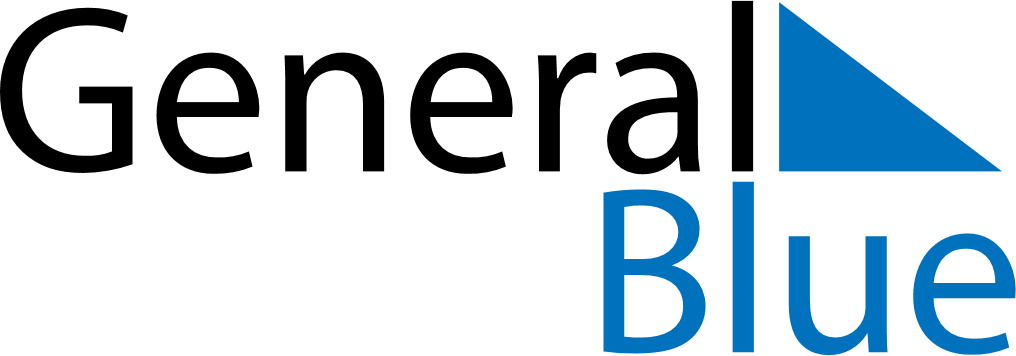 May 2030May 2030May 2030UkraineUkraineMONTUEWEDTHUFRISATSUN12345Labour Day6789101112Victory Day13141516171819202122232425262728293031